Заявка на изготовление трубчатых электронагревателей1. Наименование организации:2. Контактное лицо:   3. Электронная почта:  4. Телефон: 5. Конструкция нагревателя, форма5.1. Впишите форму ТЭН с размерами, выбрав из представленных вариантов, или предложите свою, прикрепив файл с чертежом, эскизом или описанием к форме заявки на сайте (пример заполнения: Ф2  R-30  B-100  M-70):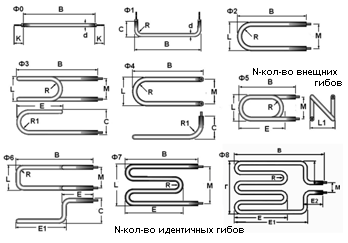 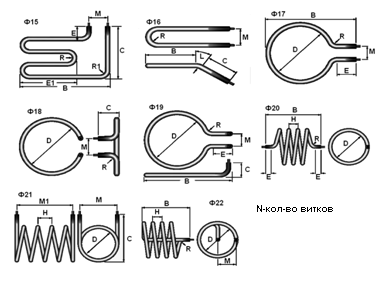 5.2. Укажите развернутую длину, мм: 6.Нагреваемая среда для эксплуатации ТЭН, выделите цветом или подчеркните:вода, слабый раствор щелочей и кислотвоздух, смеси газов (спокойная газовая среда)движущаяся газовая среда (скорость <6м/c)движущаяся газовая среда (скорость 6м/c)тяжеловязкие масла (битум)средневязкие масла              растительные маслалитейные формы, пресс-формы        легкоплавкие металлыщелочи, щелочно-селитровая смесь        селитра (двойная оболочка тэн)агрессивная среда (наружная трубка-фторопласт)другая нагреваемая среда – указать 7.Заделка контактного стержня (холодная часть ТЭН), мм,выделите цветом или подчеркните:A-40     B-65     C-100     D-125     E-160     F-250     G-400     H-630     другой размер, указать:8.Диаметр ТЭН, мм, выделите цветом или подчеркните:6,5     7,4     8,0     8,5     10  12 с трубкой фторопласт     13     16     18 двойная оболочка9.Материал оболочки ТЭН, выделите цветом или подчеркните:углеродистая стальнержавеющая стальнержавеющая сталь цельнотянутая10.Напряжение, В, выделите цветом или подчеркните:12     24     36     42     48     60     127     220     380     другое, указать:11.Крепежные элементы нагревателя: пластина, штуцер, втулки, гайки, шайбы и другое… (см. типоразмер по каталогу или предложите свои размеры, материал, если имеется отступ крепежа от торца ТЭН, укажите его длину, при необходимости прикрепите файл с чертежом, эскизом или описание к форме заявки на сайте):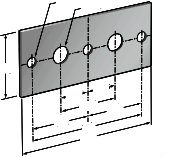 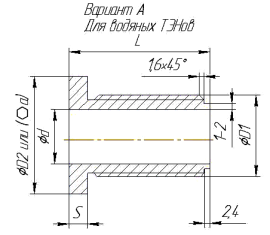 12.Контактная группа для ТЭН, укажите резьбовая шпилька М3  М4  М5  М6 с размером, контакт (лепесток) изолированный  провод- длина, усиленный вывод (накрутка) на конт. стержень, другой вид конт.группы: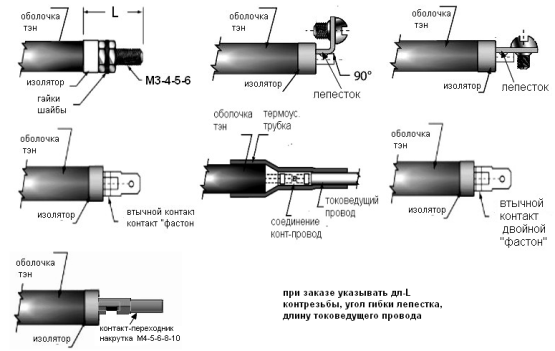 13.Количество оребренных ТЭН, шт.:14. Дополнительная информация: После заполнения прикрепите заявку к форме на сайте. Вы можете также прикрепить чертежи, эскизы, дополнительное описание, а также реквизиты вашей компании.ВНИМАНИЕ! Общий объем прикрепляемых к заявке файлов не должен превышать 30 Мб.